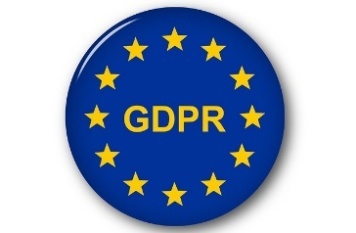 Tájékoztatás kép- és videofelvételekkel kapcsolatos adatkezelésrőlTájékoztatjuk, hogy a rendezvényen kép- és videofelvételek készülnek, amelyeken felismerhetők, beazonosíthatók lehetnek a felvételen szereplő személyek, s amelyeket az alábbi médiafelületeken tervezünk nyilvánosságra hozni:www.kornye.hu, www.facebook.com/tatabanyaestersege, www.kemma.hu, 24 Óra, Környei Hírhozó, Környei Közösségi Televízió, Körzeti Televízió, www.youtube.com/Környei KözösségA rendezvény területére történő belépéssel (ráutaló magatartás) jelen tájékoztatást tudomásul véve hozzájárul, hogy kép- illetve videofelvétel készülhet Önről, amelyet nyilvánosságra hozhat a felsorolt médiafelületeken a rendezvény szervezője.Az adatkezeléssel, valamint az ahhoz fűződő jogaival kapcsolatban bármikor kérhet tájékoztatást alábbi elérhetőségeinken, továbbá kérheti, hogy azokat a felvételeket, amelyeken felismerhető vagy beazonosítható ne hozzuk nyilvánosságra, illetve kérheti a megjelentetett felvételek fenti médiafelületekről történő eltávolítását, törlését.Személyes adatai védelméhez fűződő jogai megsértése esetén további jogorvoslati lehetőségért a Nemzeti Adatvédelmi és Információszabadság Hatósághoz (NAIH) fordulhat, alábbi elérhetőségein:Adatkezelő neve:Környe Község ÖnkormányzataPostai címe:2851 – Környe, Alkotmány u. 2.Email címe:info@kornye.huTelefonszáma:34/573-100Hivatalos név:Nemzeti Adatvédelmi és Információszabadság HatóságPostai cím: 1125 Budapest, Szilágyi Erzsébet fasor 22/c.Telefonszám: +3613911400 Email: ugyfelszolgalat@naih.huWeboldal:www.naih.hu